Publicado en Madrid el 11/06/2019 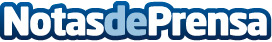 Estética Castro Sierra recuerda la importancia de un estudio personalizado antes de una mamoplastia Un estudio previo meticuloso y adaptado a cada paciente es fundamental para el devenir de la operación de aumento de pecho, que solo se garantiza en las clínicas más preparadas y experimentadas en el sector de la cirugía estética, como es el caso de Castro SierraDatos de contacto:Estética Castro Sierra91 309 21 64Nota de prensa publicada en: https://www.notasdeprensa.es/estetica-castro-sierra-recuerda-la-importancia Categorias: Medicina Belleza http://www.notasdeprensa.es